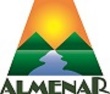 Lunes 22 de marzo 2021N°5Comunicado Dirección Suspensión de clases presencialesEstimadas familiasLa autoridad sanitaria ha indicado que a partir del próximo jueves 25 de marzo, la comuna de Pirque desciende a Fase 1 en al Plan Paso a Paso, lo que implica la suspensión de clases presenciales en el colegio. Este previsible escenario, ya había sido adelantado por la Dirección a los delegados de curso, en la reunión realizada con ellos y CEPA el pasado miércoles 17 de marzo, indicando que las horas de clases híbridas programadas en cada curso, se convertirían en las clases on-line en el caso de pasar a cuarentena, respetando los mismos horarios e ID que ya están informados, modalidad con la que continuaríamos hasta poder volver a clases presenciales.  Este miércoles enviaremos a las familias los horarios de cada curso con las clases on-line junto con los ID para conectarse desde las casas.   Las clases vía Zoom se complementarán con Classroom, la cual se encuentra ya operativa, existiendo algunas familias que requieren aceptar la invitación que se les ha hecho llegar a sus correos, para que sus hijos queden incorporados a la plataforma.  Durante la semana se revisará la situación de cada asignatura para avisar a las familias y/o estudiante que están pendientes. Esperamos que pronto mejoren las condiciones sanitarias y podamos volver a reencontrarnos en nuestro colegio, mientras tanto enfrentamos este nuevo confinamiento con mejores experticias, lo nos hace confiar que este paréntesis en las clases presenciales sea provechoso para los aprendizajes de nuestros estudiantes.   Saludos cordiales								Omar Lobos Agüero									Director